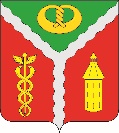 СОВЕТ НАРОДНЫХ ДЕПУТАТОВГОРОДСКОГО ПОСЕЛЕНИЯ  ГОРОД КАЛАЧКАЛАЧЕЕВСКОГО МУНИЦИПАЛЬНОГО РАЙОНАВОРОНЕЖСКОЙ ОБЛАСТИР Е Ш Е Н И Еот « 19» октября 2018 года № 15О внесении изменений в решение Совета народных депутатов городского поселения город Калач Калачеевского муниципального района от 24.12.2008 г.№45 «Об утверждении Положения о бюджетном процессе в городском поселении город Калач Калачеевского муниципального района Воронежской области» (в редакции от 27.11.2013г., 20.11.2015 г. №149, №215 от 25.11.2016 г.)В целях приведения нормативных актов администрации городского поселения город Калач Калачеевского муниципального района Воронежской области в соответствие с действующим законодательством  Совет народных депутатов городского поселения город Калач Калачеевского муниципального района Воронежской областиР Е Ш И Л:1. Внести в решение Совета народных депутатов от 24.12.2008 г.№45«Об утверждении Положения о бюджетном процессе в городском поселении город Калач Калачеевского муниципального района Воронежской области» (в редакции от 27.11.2013 г., от 20.11.2015 г №149, №215 от 25.11.2016 г.) следующие изменения:1.1 Внести в «Положение о бюджетном процессе в городском поселении город Калач Калачеевского муниципального района Воронежской области» изменения:1) в статье 4 абзац «утверждает отчет об исполнении бюджета городского поселения город Калач Калачеевского муниципального района Воронежской области за первый квартал, полугодие и девять месяцев текущего финансового года» исключить.2) в статье 6 абзац «представляет утвержденный главой городского поселения отчет об исполнении бюджета городского поселения город Калач Калачеевского муниципального района Воронежской области за первый квартал, полугодие и девять месяцев текущего года в Совет народных депутатов» исключить. 2. Настоящее решение  вступает в силу со дня его официального опубликования в Вестнике муниципальных правовых актов городского поселения город Калач Калачеевского муниципального района.Заместитель председателя Совета народных депутатов городского поселения город Калач                                                                                       В.Д. Дудецкий